LESSON DEVELOPMENT ONETELLING THE TIME IN HOURS, HALF – HOURS AND QUARTER – HOURS STAGE/TIMETEACHER’S ACTIVITIESLEARNER'S ACTIVITIES – MIND/HANDS ONLEARNING POINTSStep 1Introduction (5 minutes)Asks the following key questions – 1. What says the time? 2. What is the time for assembly? 3. What time is the long break? 4. What is the time for closing time? 1. 8:10 or 10 minutes after 8.2. 8:00 o’clock. 3. 11:45 or quarter to 12. (some schools have break for junior and senior classes because population). 4. 2:00 o’clock for the senior classes. Linking the Previous knowledge to the new lesson Step 2 Development (5 minutes) Grouping1. Groups the learners into four groups – A, B, C, and D. 2. Guide the learners to choose a leader and secretary for your group. 3. Gives each group learning materials. – clocks and clock charts. 1. Belong to a group. 2. Choose their leader and secretary. 3. Received learning materials for their group. Learner’s group, leader and secretary confirmed.Step 3Development (5 minutes)What does the short and long hands in a clock stand for? Guides pupils to tell the time in hours, half – hours and quarter – hours. 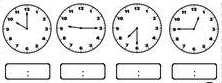 The short hand stands for hour and long hand stands for minutes. Telling time in hours, half – hours and quarter – hours. 1. 10:00 o’clock. 2. Quarter after 9 or 9:15.3. Half pass 7 or 7:30.4. Quarter to 1 or 12:45.Telling time in hours, half – hours and quarter – hours. Step 4Development (10 minutes) Guides and lets the groups write the times shown on the chart in two ways – 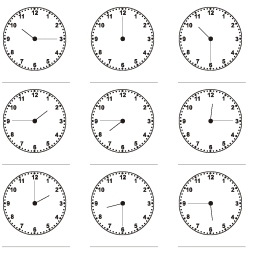 Group Activities  Multiplication of weight in kilogram and gram Step 5Development(10 minutes)Asks each group to present their answers so that you can compare responses with those of other groups. Presentation 1. 10:15 or quarter pass/after 10. 2. 12:00 noon. Group Presentation Step 6Conclusion(5 minutes)To conclude the lesson, the teacher revises the entire lesson and ask the key questions.     Assignment 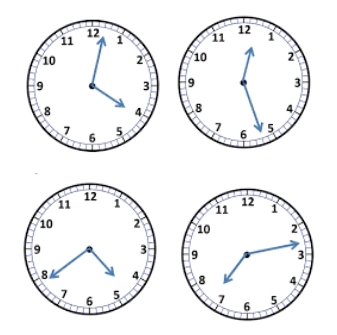 The learners listen, ask and answer questions.Lesson Evaluation and Conclusion 